Р О С С И Й С К А Я   Ф Е Д Е Р А Ц И ЯБ Е Л Г О Р О Д С К А Я    О Б Л А С Т Ь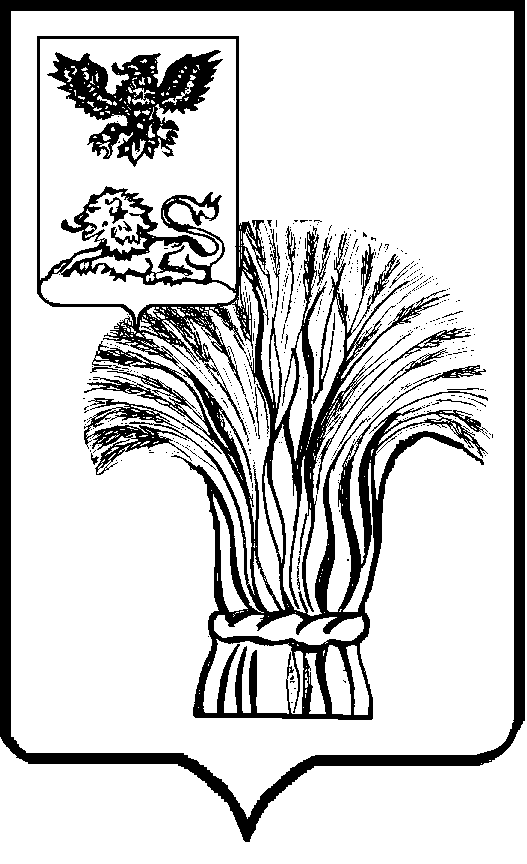 МУНИЦИПАЛЬНЫЙ СОВЕТ МУНИЦИПАЛЬНОГО РАЙОНА«РОВЕНЬСКИЙ РАЙОН»ТРЕТЬЕГО СОЗЫВАР Е Ш Е Н И Е                     28 июля 2023 г.             		                                                             № 67/460   В соответствии с Федеральным законом от 6 октября 2003 года № 131-ФЗ «Об общих принципах организации местного самоуправления в Российской Федерации», Федеральным законом от 31 июня 2020 года №248-ФЗ «О государственном контроле (надзоре) и муниципальном контроле в Российской Федерации», Федеральным законом от 8 ноября 2007 года №237-ФЗ «Об автомобильных дорогах и о дорожной деятельности в Российской Федерации и о внесении изменений в отдельные законодательные акты Российской Федерации», руководствуясь Уставом муниципального района «Ровеньский район» Муниципальный совет Ровеньского района р е ш и л:Внести изменения в Положение о муниципальном контроле на автомобильном транспорте и в дорожном хозяйстве на территории Ровеньского района, утвержденное решением Муниципального совета Ровеньского района от 20 августа 2021 года №39/296 «Об утверждении Положения о муниципальном контроле на автомобильном транспорте и в дорожном хозяйстве на территории Ровеньского района», изложив приложение № 1 к Положению в новой редакции (прилагается).Контроль за исполнением данного решения возложить на администрацию Ровеньского района (Киричкова Т.В.).Решение подлежит опубликованию в порядке, предусмотренном Уставом муниципального района «Ровеньский район» Белгородской области. Председатель Муниципального совета 	    Ровеньского района                                                            В.А. НекрасовПриложение № 1к Положению о муниципальном контроле на автомобильном транспорте и в дорожном хозяйстве на территории Ровеньского района Перечень индикаторов риска нарушения обязательных требований, проверяемых в рамках осуществления муниципального контроля на автомобильном транспорте и в дорожном хозяйстве на территории Ровеньского района (новая редакция)Поступление от трёх и более обращений, поступивших в орган муниципального контроля способом, позволяющим установить личность обратившегося гражданина, информации от органов государственной власти, органов местного самоуправления, из средств массовой информации, информационно-телекоммуникационной сети «Интернет», государственных информационных систем, свидетельствующих о возможном факте нарушения обязательных требований:а) к эксплуатации объектов дорожного сервиса, размещенных в полосах отвода и (или) придорожных полосах автомобильных дорог местного значения общего пользования Ровеньского района Белгородской области;б) к осуществлению работ по капитальному ремонту, ремонту и содержанию автомобильных дорог местного значения общего пользования Ровеньского района Белгородской области и искусственных дорожных сооружений на них (включал требования к дорожно-строительным материалам и изделиям) в части обеспечения сохранности автомобильных дорог;в) к оборудованию остановочных пунктов предназначенных для обслуживания пассажиров муниципальных маршрутов регулярных перевозок на автомобильных дорогах общего пользования местного значения Ровеньского района Белгородской области;г) к деятельности контролируемых лиц, осуществляющих перевозки пассажиров по муниципальным маршрутам регулярных перевозок Ровеньского района Белгородской области.О внесении изменений в решение Муниципального совета Ровеньского района от 20 августа 2021 года №39/296 «Об утверждении Положения о муниципальном контроле на автомобильном транспорте и в дорожном хозяйстве на территории Ровеньского района»  